Что такое декупаж из салфеток?Изучаем тему, и просматриваем варианты работ в интернете, готовим материалы для работы.Декупаж — методика декорирования вещей путем наклеивания на них вырезанных из бумаги узоров и рисунков, соответствующих художественной задумке мастера и последующей лакировке готовой работы для защиты от повреждений. Выполненная картинка будет похожа на настоящую живопись.С помощью этой техники дают вторую жизнь старым предметам мебели или домашнего инвентаря и создают потрясающие поделки, которыми можно украсить интерьер или подарить друзьям и родным.Инструменты и материалы для работыМастера рекомендуют выполнять декупаж из салфеток, используя пошаговые инструкции с фотографиями.Для работы в простой технике нужен следующий инвентарь:трехслойные цветные салфетки, рисовая бумага или специальные карты с требуемым рисунком;остро заточенные ножнички;специальный клей (как вариант ПВА, разведенный с водой 1:1);мочалки и кисточки лучше из натурального волоса. Для разглаживания складок стоит купить мягкую кисть.объект для декорирования;акриловый грунт для удачного сцепления при покраске, и художественные белила разных цветов;карандаш;крупный и мелкий наждак для шлифования поверхностей;акриловый или строительный лак на водной основе. Это стандартный набор. В зависимости от рабочего материала его дополняют подручными средствами.Основные приемы и этапы декупажа различных предметовДля начинающих осваивать технику декупаж, и желающим изучить пошагово технику изготовления, специалисты рекомендуют начать мастерить из салфеток по фотографиям.Последовательность изготовления на деревянном предмете:Ошкурить поверхность наждачной бумагой для пропитки грунтовки.Загрунтовать, после чего отшлифовать заготовку еще раз.Нанести сверху белую акриловую эмаль.Наложить изображение, покрыть несколькими слоями лака, зачищая каждый для глянца.Чтобы понять, как материалы взаимодействуют между собой, желательно провести пробу на аналогичном образце. Особенность техники заключается не в умении рисовать, а во владении аккуратностью и филигранностью, т.к. работать придется ножницами. Лучше использовать специальные картинки для декора, имеющие оптимальное качество печати, и стойкие к воде и клею краски.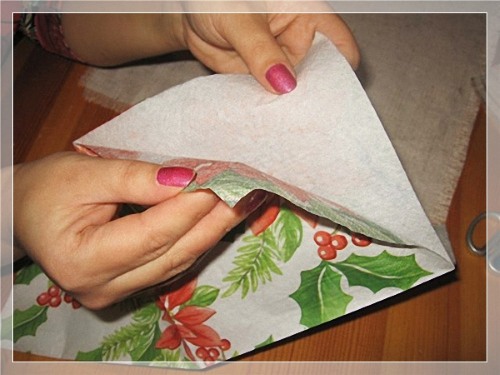 Существуют такие техники прикрепления иллюстраций:Приклеить — самый распространенный способ. Для этого наложить салфетку на декорируемый объект и сверху нанести кисточкой клей.С помощью файла — подходит для рельефной основы. На канцелярский файл положить приготовленный узор лицом к пленке и побрызгать его водой до полного намокания салфетки. После размытия бумажных остатков на целлофане останется краска с изображением. Приложить пленку к декорируемому предмету т.о. чтобы картинка прилипла к нему.Утюгом — горячий способ подходит для ровных поверхностей. Сначала промазать рабочую площадку клеем и дать высохнуть. Расположить сверху рисунок и закрыть пергаментом для выпекания. Проглаживать утюгом поверх бумаги до того времени, пока узор не приклеится. Нанести слой лака.С применением желатина. Повторяет технику приклеивания, только клей заменяется желатином. Подходит для украшения писанок. Для этого 1 ч.л. желатина развести в 1 ст. кипятка и использовать как клей.Создание узора из салфетокДля декупажа применяют следующие материалы:салфетки;специальные карты, продающиеся в магазинах для творчества;рисунки из сети или распечатанные фотографии;изображения с оберточной бумаги, вырезки из журналов, открытки.Приклеить можно любые картинки, но не все идеально подходят, и узор приходится подбирать долгое время.Следует учитывать такие параметры:Основной критерий — размер изображения, который должен гармонировать с величиной заготовки. Освоив технику обработки распечаток, легко менять формат узоров в разных графических редакторах.Второй фактор — исходный материал не подходит по цветовой палитре. Удачная комбинация цветов рисунка и оставшегося декора — значительная часть успеха, которая решается с помощью графической программы.Иногда иллюстрации не сочетаются по образу и стилю. Неверный подбор мотива портит эффект от выполненной работы. Необходимо выбирать картинки соответствующие возникшему замыслу.Иногда на салфетках присутствуют ненужные элементы, которые приходится убирать.